WRESTLING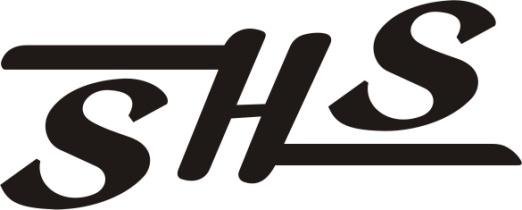 2022-2023DAYDATEOPPONENT / EVENTSITELEVELSTART TIMESATNOV 12RIO VISTA SCRIMMAGERIO VISTA HSALLTBASATNOV 19INTRASQUAD DUALSHELDON HSALLTBASATNOV 26REDWOOD RUMBLEBUDDYS BEAR BASHGODDESS OF WARREDWOOD HSMERCED HSTOKAY HSVJVGIRLSTBATBATBASATDEC 3VISTA VARSITY INVITEFOLSOM JVCASA ROBLE INVITEVISTA DEL LAGO HSFOLSOM HSCASA ROBLE HSVJVGIRLSTBATBATBASATDEC 10CURT METTLERSMEDBERG INVITEELK GROVE HSSMEDBERG MSVJV, GIRLSTBASATDEC 17MARTY MANGESMEL FOCHACASA ROBLES HSESCALON HSVJV, GIRLSTBATBAWEDDEC 28BRITTANY DAVIDLIBERTY HSGIRLSTBATHUDEC 29NO GUTS, NO GLORYTBAV, JVTBAFRISATJAN 6JAN 7LLOYD C ENGELNAPA VALLEY CLASSICESCALON HSVINTAGE HSVGIRLSTBATBATUEJAN 10CO & PGELK GROVE HSV, JV5:00 PMFRISATJAN 13JAN 14TIM BROWNMARK FULLERLADY ZEBRAMEMORIAL AUDITORIUMLINCOLN HSLINCOLN HSVJVGIRLSTBATBATBATUEJAN 17DAVIS & JESUITSHELDON HSV, JV5:00PMSATJAN 21PITMAN RUMBLEJV WRESTLING CHAMPLADY EAGLE INVITEPITMAN HSDEL ORO HSDEL ORO HSVJVGIRLTBATBATBATUEJAN 24EG & FRANKLINFRANKLIN HSV, JV5:00PMSATJAN 28SECTION TEAM CHAMPSIONSHIPSLINCOLN HSVTBASATFEB 4DELTA LEAGUEPLEASANT GROVE HSV, JV,GIRLSTBATBAFRISATFEB 10FEB 11DIVISIONALSTBAVTBAFRISATFEB 17FEB 18SJS MASTERSSTOCKTON ARENAVTBATHU-SATFEB 23FEB 25CIF STATE MEETRABOBANK ARENAVTBAGIRLS POSTSEASONGIRLS POSTSEASONGIRLS POSTSEASONGIRLS POSTSEASONGIRLS POSTSEASONGIRLS POSTSEASONFRISATFEB 10FEB 11NORTH REGIONALNATOMAS HSGIRLSTBAFRI-SATFEB 17FEB 18SJS MASTERSSTOCKTON ARENAGIRLSTBATHU-SATFEB 23FEB 25CIF STATE MEETRABOBANK ARENAGIRLSTBA